МІНІСТЕРСТВО ОСВІТИ І НАУКИ УКРАЇНИОДЕСЬКИЙ НАЦІОНАЛЬНИЙ УНІВЕРСИТЕТ імені І. І. МЕЧНИКОВА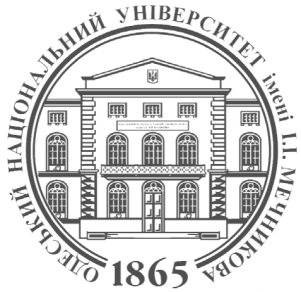 Факультет романо-германської філологіїКафедра лексикології та стилістики англійської мовиСилабус навчальної дисципліни       ТЕКСТ ЯК МОВЛЕННЄВИЙ, КОМУНІКАТИВНИЙ ТА КУЛЬТУРОЛОГІЧНИЙ ФЕНОМЕНРівень вищої освіти:Перший (бакалаврський)Галузь знань:03   Гуманітарні наукиСпеціальність:035 Філологія Спеціалізація:Спеціалізація: 035.041 Германські мови та літератури (переклад включно), перша – англійська Освітньо-професійна програма:«Германські мови та літератури (переклад включно), перша – англійська»Семестр, рік навчання:7-й семестр, 4 рікСтатус дисципліниВибірковаОбсяг:3 кредити ЄКТС, 90 годин, з яких: лекції – 20 годин, практичні заняття – 16 годин, самостійна робота – 54 годинМова викладання:українськаДень, час, місце:Відповідно до  розкладуВикладачі:Ірина Михайлівна КОЛЕГАЄВА, д. філол. н., професор кафедри лексикології та стилістики англійської мовиКонтактна інформація:0667087963irina_kolegaeva@ukr.netРобоче місце:Французький бульвар, 24/26, кафедра лексикології та стилістики англійської мови (ауд. 110)Консультації:Онлайн-консультації за потребою кожний робочий день з 16.00 до 19.00 за адресою irina_kolegaeva@ukr.netПередреквізити:Знання у царині  загального мовознавства, теорії комунікації, лексикології, культурології, історії літератури.Постреквізити:Підготовка здобувачів вищої освіти до самостійного аналізу і опису текстових структур у творах різних жанрів, написання науково-дослідної роботи у форматі курсової роботиМета навчальної дисципліни:Ознайомлення здобувачів освіти із комунікативними та культурологічними особливостями тексту як одиниці найвищого мовного рівня.Завдання навчальної дисципліни:Дослідити структурну та змістовну побудови тексту; проаналізувати хронотоп, типи оповіді та композиційно-мовленнєві форми.Очікувані результати навчання:У результаті вивчення навчальної дисципліни здобувач вищої освіти повинен знати: основи теоретичної бази та термінологічний апарат курсуособливості процесів породження і сприйняття художнього мовленняспецифіку різножанрових текстотвірних практик вміти:здійснювати лінгвістичний аналіз різножанрових текстівзастосовувати ефективні стратегії і тактики комунікативної взаємодії в різних типах текстуЗміст навчальної дисципліни:Змістовий модуль 1. Основні положення лінгвістики текстуТема 1. Що таке текст? Художній VS не-художній текст. Полікодовий текст. Семантичні прирощення у цілому тексті. Завершеність тексту.Тема 2. Змістовні універсалії тексту: антропос, хронос, топос. Тема 3. Антропоцентризм художнього тексту. Антропоцентри: авторський, читацький, персонажний.Тема 4. Персонажний антропоцентр: персонаж як феномен реальності та як текстова категорія.Тема 5. Персонажний антропоцентр. Антропоморфність персонажу, психологізм. Персонаж фокалізатор / нарратор / наррататор.Тема 6. Членування тексту: об’ємно-прагматичне членування тексту.Тема 7. Текст як єдність типів оповіді.Тема 8. Простір як текстова категорія. Час як текстова категорія.Тема 9. Текст як єдність композиційно-мовленнєвих форм.Тема 10.  Референтний простір тексту: первинна VS вторинна комунікація.Тема 11. Текст як член парадигми: термінологічної, комунікативної, культурної.Методи навчання:Словесні: лекція, пояснення, бесіда.Наочні: ілюстрація (у тому числі мультимедійні презентації), презентація результатів власних досліджень.Практичні: підготовка і виступи з доповідями, обговорення доповідей.Рекомендована література:ОсновнаЗагнітко А. П. Теорії сучасних лінгвістичних вчень. Вінниця: ТВОРИ, 2019. 528 с.Колегаєва І. М. Мегатекстова структурованість прози Оксани Забужко. Одеська лінгвістична школа: координати сучасних пошуків: колект. моногр. / кол. авторів.; за заг. ред. Ковалевської Т. Ю. Одеса: видавець Букаєв Вадим Вікторович, 2014. С.248–259.Kolegaeva I. M. Megatext in academic and artistic communication. Vectors of the development of philological sciences at the modern stage: collective monograph / N. I. Andreichuk, O. A. Babelyuk, V. D. Bialyk, M. Yu. Ivanchenko, etc. Lviv-Toruń : Liha-Pres, 2019. P. 76-94. DOI https://doi.org/10.36059/978-966-397-124-7/76-94.ДодатковаКолесник О. С. Міфологічний простір кріз призму мови та культури. Чернігів: РВВ ЧНПУ імені Т.Г. Шевченка, 2011. 312 с.Мартинюк А. П. Словник основних термінів когнітивно-дискурсивної лінгвістики. Харків: ХНУ імені В. Н. Каразіна, 2011. 196 с.Потапенко С.І. Сучасний англомовний медіа-дискурс: лінгвокогнітивний і мотиваційний аспекти. Ніжин: Видавництво НДУ імені Миколи Гоголя, 2009. 391 с.Селіванова О. О. Світ свідомості в мові. Монографічне видання. Черкаси: Ю. Чабаненко, 2012. 488 с. Електронні інформаційні ресурсиНаукова бібліотека ОНУ:загальний електронний каталог НБ ОНУ: http://lib.onu.edu.ua/elektronnyj-katalog/  навчальні та методичні матеріали. Факультет романо-германської філології: http://lib.onu.edu.ua/rgf/Оцінювання:Поточний контроль: оцінювання усних відповідей під час практичних занять, усних доповідей (або рефератів для здобувачів вищої освіти заочного відділення), індивідуальних завдань. Підсумковий контроль: залікУ ході поточного контролю студент може отримати максимальну оцінку (100 балів) за кожну тему змістового модуля. Загальна оцінка з навчальної дисципліни – це є середнє арифметичне суми балів за поточний контроль. Здобувач вищої освіти одержує підсумкову оцінку, якщо за результатами поточного контролю він набрав за кожну тему 60 і більше балів.Якщо за результатами поточного контролю студент набрав менше 60 балів, або якщо він набрав 60 і більше балів, проте хоче поліпшити свій підсумковий результат, він повинен виконати залікове завдання (див. Перелік питань для поточного контролю) і з урахуванням його результатів одержати відповідну кількість залікових балів із дисципліни.ПОЛІТИКА КУРСУ («правила гри»):Відвідування занять Регуляція пропусків Відвідування занять є обов’язковим. В окремих випадках навчання може відбуватись он-лайн з використанням дистанційних технологій. Відпрацювання пропущених занять має бути регулярним за домовленістю з викладачем у години консультацій. Порядок та умови навчання регламентуються «Положенням про організацію освітнього процесу в ОНУ імені І.І.Мечникова» (poloz-org-osvit-process_2022.pdf).Дедлайни та перескладанняСлід дотримуватися запропонованих у розкладі термінів складання сесії; перескладання відбувається відповідно до «Положення про організацію і проведення контролю результатів навчання здобувачів вищої освіти ОНУі І.І. Мечникова (2020 р.) (http://onu.edu.ua/pub/bank/userfiles/files /documents/polozennya/poloz-org-kontrol_2022.pdf)Політика академічної доброчесності Регламентується «Положенням про запобігання та виявлення академічного плагіату у освітній та науково-дослідній роботі учасників освітнього процесу та науковців Одеського національного університету імені І.І. Мечникова» (polozhennya-antiplagiat-2021.pdf (onu.edu.ua)Використання комп’ютерів /телефонів на занятті Під час занять не дозволяється користуватися мобільними телефонами, які попередньо мають бути переведені у беззвучний режим.Електронні пристрої використовуються лише за умов наявності відповідної вимоги в навчальному завданні.Комунікація Всі робочі оголошення або надсилаються через старосту академгрупи на електронну пошту, або через чат академгрупи у Viber/Telegram. Студенти мають регулярно перевіряти повідомлення і вчасно на них реагувати. 